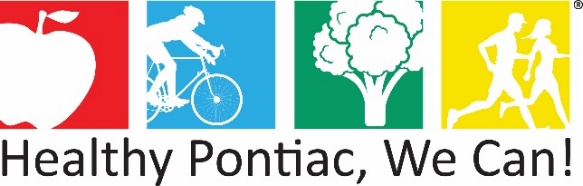 Healthy Pontiac, We Can! Meeting 
Tuesday, June 13, 2023Meeting Information:https://teams.microsoft.com/dl/launcher/launcher.html?url=%2F_%23%2Fl%2Fmeetup-join%2F19%3Ameeting_MzQ1Njc5YzgtNDZiYS00MWJlLThmNzUtZDcwY2ZmNzM1MjFi%40thread.v2%2F0%3Fcontext%3D%257b%2522Tid%2522%253a%25226dd9592c-fa62-4c52-920e-c6981494a443%2522%252c%2522Oid%2522%253a%25226d66fc97-08b0-4a2c-95b0-4983d5628a3e%2522%257d%26anon%3Dtrue&type=meetup-join&deeplinkId=513dd0b4-d48d-4cc9-a6a1-fb7101593bf7&directDl=true&msLaunch=true&enableMobilePage=false&suppressPrompt=true 
Call In: 1-248-333-6396
Meeting ID: 216 298 741#____________________________________________________Agenda: Welcome			 
 Open Streets summer events                Zharia Terry & Joy Dockham, Pontiac Community Foundation			   		   	  	 Pontiac Parks and Recreation  
 Workgroup Updates           Healthy Eating workgroup – Kelsey Merz           Physical Activity workgroup - Lauren FullerPartner UpdatesNext meeting: Tuesday, August 8 from 1:00 – 2:30 p.m.												 